PENGARUH COVID-19 TERHADAP USAHA MIKRO KECIL MENENGAH KUE PIE DI DESA PEMATANG WANGILAPORAN PRAKTEK KERJA PENGABDIAN MASYARAKAT (PKPM)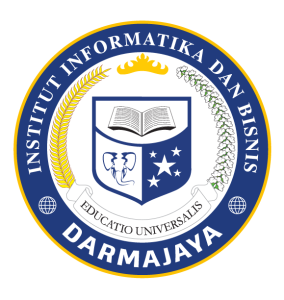 Disusun Oleh :Sri Indriyani	1712120105FAKULTAS EKONOMI DAN BISNISJURUSAN AKUNTANSI INSTITUT INFORMATIKA DAN BISNIS DARMAJAYABANDAR LAMPUNG 2020HALAMAN PENGESAHAN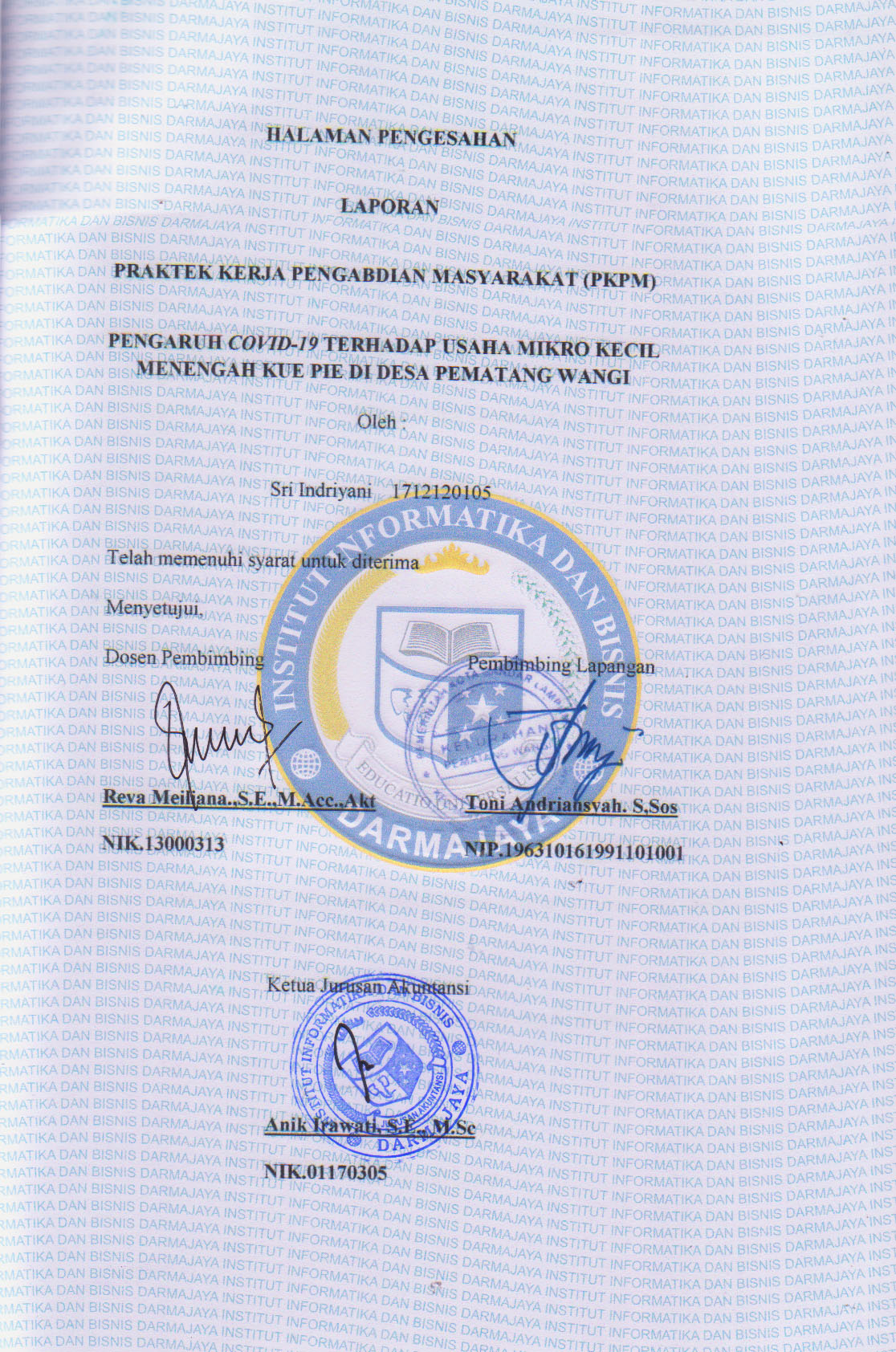 LAPORAN PRAKTEK KERJA PENGABDIAN MASYARAKAT (PKPM)PENGARUH COVID-19 TERHADAP USAHA MIKRO KECIL MENENGAH KUE PIE DI DESA PEMATANG WANGIOleh :Sri Indriyani	1712120105Telah memenuhi syarat untuk diterimaMenyetujui,Dosen Pembimbing				Pembimbing LapanganReva Meiliana.,S.E.,M.Acc.,Akt		Toni Andriansyah. S,Sos		NIK.13000313				NIP.196310161991101001Ketua Jurusan AkuntansiAnik Irawati, S.E., M.ScNIK.01170305RIWAYAT HIDUPIdentitasNama			: Sri Indriyani NPM			: 1712120105Tempat/TanggalLahir	: Krui, 01 September 1998Agama			: Islam Alamat	: Pasar Mulia Timur III Kel. Pasar Krui Kec. Pesisir TengahSuku			: JawaKewarganegaraan		: IndonesiaE-Mail			: sriindriyani0109@gmail.comHp				: 085268362030Riwayat PendidikanTK				: TK Muhamaddiyah Sekolah Dasar			: SD Negeri 1 Pasar KruiSekolah Menengah Pertama	: SMP Negeri 1 Pesisir TengahSekolah Menengah Atas		: SMA Negeri 1 KRUIDengan ini saya menyatakan bahwa semua keterangan yang saya sampaikan di atas adalah benar.Bandar Lampung, 31 Agustus 2020Sri Indriyani1712120105RINGKASANProgram PKPM (Praktek Kerja Pengabdian Masyarakat) IBI Darmajaya Bandar Lampung Ditengah Pendemi Covid-19 ini di selenggarakan secara individu atas dasar memutuskan tali rantai penyebaran virus Covid-19 dan juga menjadi salah satu syarat dalam menyelesaikan Studi Kerja Praktek (KP) di IBI Darmajaya Bandar Lampung di mana program PKPM 2020 di selenggarakan selama 30 (tiga puluh) Hari, terhitung sejak tanggal 20  Juli 2020 sampai dengan 15 Agustus 2020. Program PKPM 2020 diselenggarakan di Desa Pematang Wangi sejumlah kegiatan yakni :Mengadakan kegiatan sosialiasi kepada masyarakat mengenai prosedur Era New Normal di Desa Pematang Wangi.Mengadakan kegiatan sosialisasi kepada masyarakat prosedur cuci tangan dan penggunaan masker yang benar di Desa Pematang Wangi.Mengadakan kegiatan bersih-bersih dan disinfektan dilingkungan masyarakat sekitar Desa Pematang Wangi. Membuat serta membantu UMKM Kue Pie dalam proses pemasaran secara online.Melakukan kegiatan mengajar anak-anak dirumah pada masa pendemi CoviD-19 di lingkungan sekitar.Harapannya, Desa Pematang Wangi dapat lebih mematuhi protokol kesehatan dengan berjaga jarak dengan sejumlah orang banyak dan juga menjadi stabil kembali dalam bidang Ekonomi dan Teknologi, dan dapat terus mengembangkan program-program yang telah kami buat dan dilaksanakan dalam waktu jangka panjang.KATA PENGANTARPuji syukur kami ucapkan kehadirat Allah SWT atas segala kelimpahan rahmat, karunia serta Hidayah-nya sehingga kami dapat menyelesaikan laporan secara tertulis yang tertuang dalam Praktek Kerja Pengabdian Masyarakat (PKPM) ditengah Pendemi Covid-19.Praktek Kerja Pengabdian Masyarakat (PKPM) merupakan salah satu alternatif kegiatan untuk mahasiswa sebagai syarat mata kuliah serta mengeluarkan ide kreatifitas dalam memanfaatkan sumberdaya potensial yang ada di Kampung atau pinggiran kota. Praktek Kerja Pengabdian Masyarakat (PKPM) tahun 2020 dilakukan 30 (tiga puluh) hari oleh Institut Bisnis Dan Informatika Darmajaya Jurusan Akuntansi, Desa Pematang Wangi merupakan lokasi sasaran kegiatan program Praktek Kerja Pengabdian Masyarakat (PKPM). Yang dilakukan secara individu oleh mahasiswa/mahasiswi Jurusan Akuntansi yang tergabung dalam mahasiswa/mahasiswi regular.Laporan ini kami susun dengan maksud guna melengkapi syarat untuk menyelesaikan Praktek Kerja Pengabdian Masyarakat (PKPM) IIB DARMAJAYA. Dan kami menyadari tentunya dalam penulisan laporan Praktek Kerja Pengabdian Masyarakat (PKPM) ini tidak lepas dari bantuan dan arahan dari semua pihak.Oleh karena itu kami mengucapkan terimakasih kepada :Bapak Ir. Firmansyah YA, M.B.A., M.Sc. selaku Rektor IIB DARMAJAYA.Ibu Anik Irawati, S.E., M.Sc. selaku Ketua Jurusan Akuntansi IIB DARMAJAYA.Ibu Reva Meiliana.,SE.,M.Acc.,Akt selaku dosen pembimbing lapangan (DPL) yang telah memberikan bimbingan, petunjuk serta saran-saran yang sangat berharga dalam kegiatan PKPM sampai penulisan laporan PKPM.Bapak Toni Andriansyah. S,Sos selaku pembimbing lapangan di  Desa Pematang Wangi. Bapak Andi Kurniawan sebagai kepala dusun yang telah memberikan arahan dan membantu setiap kegiatan yang kami lakukan.Ibu Yatni selaku pemilik UMKM Kue Pie yang telah memberikan kesempatan kami untuk belajar dan memberikan data guna melengkapi laporan PKPM ini.Seluruh masyarakat Desa Pematang Wangi yang telah menerima kami selama kegiatan PKPM berlangsung.Keluargaku yang selalu memberikan dukungan do’anya.Sahabat-sahabat Akuntansi yang telah saya kenal dari awal perkuliahan sampai sekarang yang selalu memberikan motivasi dan selalu menjadi teman seperjuangan dikampus yaitu Thiara Refornica, Clarencia Cindy Henry, Dian Ayu Pratiwi, Selfi Nurwidiawati, Rizki Gayatri SP.Teman-teman Jurusan Akuntansi Angkatan 2017.Serta semua pihak dan rekan-rekan yang tidak dapat saya tuliskan satu persatuuntuk semua dukungan kepada saya dalam rangka pelaksanaan PKPM sampai dengan penulisan Laporan Praktek Kerja Pengabdian Masyarakat (PKPM) ini. Semoga amal dan perbuatan baik mereka dalam memberikan dukungan bagi saya mendapatkan balasan Allah SWT, Saya menyadari sepenuhnya bahwa dalam penulisan Laporan PRAKTEK KERJA PENGABDIAN MASYARAKAT (PKPM) ini masih terdapat banyak kekurangan. Oleh karena itu, saran dan kritik yang bersifat membangun sangat saya harapkan.Bandar Lampung, 31 Agustus 2020PenulisSri Indriyani1712120105DAFTAR ISILAPORAN INDIVIDUHALAMAN PENGESAHANRIWAYAT HIDUP		iRINGKASAN		iiKATA PENGANTAR		ivDAFTAR ISI		viiDAFTAR GAMBAR		x	DAFTAR TABEL		xiBAB I PENDAHULUAN		1Latar Belakang		1Rumusan Masalah		3Tujuan dan Manfaat PKPM		3Tujuan		3Manfaat Bagi IBI Darmajaya		4 Manfaat Bagi Desa Pematang Wangi		4Manfaat Bagi UMKM		5Manfaat Bagi Mahasiwa		5Mitra Yang Terlibat		5BAB II PELAKSANAAN PROGRAM		6Program Yang dilaksanakan		6Waktu Kegiatan		7Hasil Kegiatan dan Dokumentasi		9Sosialisasi Protokol Kesehatan Prosedur Cuci tangan dan      Penggunaan Masker Yang Benar		9Melakukan Kegiatan Bersih-bersih dan Disinfektan dilingkungan     Sekitar		11Pembuatan Desain Inovasi Logo baru Pada UMKM Kue Pie		12Program Pembuatan Media Pemasaran Berupa Sosial Media		14Program Laporan Keuangan Sederhana Berupa Harga Pokok     Produksi dan Laporan Laba Rugi UMKM		16Program Mengajar anak-anak dirumah ditengah Pendemi    Covid-19 dilingkungan sekitar		21Dampak Kegiatan		22BAB III PENUTUP		24Kesimpulan		24Saran		24Untuk Masyarakat 		25Untuk Institusi		25Rekomendasi		25Untuk Mahasiwa		25Untuk Masyarakat		26Untuk Institusi		26DAFTAR PUSTAKALAMPIRANDAFTAR GAMBARGambar 2.3.1 Sosialisasi Protokol Kesehatan		10Gambar 2.3.1.1 Pembagian Sabun Cuci Tangan dan Masker		10Gambar 2.3.2 Penyemprotan Disinfektan		11Gambar 2.3.3 Pembuatan Logo Umkm		13Gambar 2.3.3.1 Penyerahan Logo ke Umkm		13Gambar 2.3.4 Penyerahan Sosial Media ke Umkm 		15Gambar 2.3.5 Penyerahan Laporan Keuangan		21Gambar 2.3.6 Proses Mengajar Anak-anak		22DAFTAR TABELTabel 2.1 Program Yang dilaksanakan		6Tabel 2.2 Waktu Kegiatan		7Tabel 2.3.5 Biaya Variabel		17Tabel 2.3.5.1 Biaya Tetap		18Tabel 2.3.5.2 Total Biaya Operasional		19Tabel 2.3.5.3 Perhitungan Harga Pokok Produksi		19Tabel 2.3.5.4 Laporan Laba/Rugi		20